The Voice of Queenslanders with DisabilityPublished December 2022AcknowledgementWe acknowledge the Traditional Owners of the lands on which we meet. We pay our respects to the Elders - past, present and emerging – and acknowledge the important role Aboriginal and Torres Strait Islander people continue to play within the community.Queenslanders with Disability Network also acknowledges people with disability who have come before us and died in institutional settings, as well as those who are still trapped in institutions or silenced by institutional practices. We take on the responsibilities of being clear about the rights of ALL people with disability and, where necessary, speak in an informed and considered manner, for those who cannot speak for themselves.This initiative is being led by Queenslanders with Disability Network (QDN), the Queensland Government and Griffith University.ContentsForeword	3Introduction	5Employment and financial security (working and earning money)	7Inclusive homes and communities	11Health and wellbeing	15The Voice of Queenslanders with Disability flyer	18References	20ForewordA message from Dr. Dinesh Palipana O.A.M. 2021 Queensland Australian of the Year, Griffith University researcher and QDN member.They say that good work is good health. Work that is individually meaningful for each of us, therefore, is important. However, the employment challenge for people with disability is significant. While we have antidiscrimination laws and treaties that speak to the right of people with disability to work, employing people with disability just makes good business sense. Organisations that are diverse employers are more profitable, innovative, and happy.Although good work contributes to good health, people with disability still experience a health gap. Access to healthcare routinely is difficult. And, this community experiences a high rate of complications and mortality during emergencies like pandemics.Health and employment are fundamental rights, but so is housing. Appropriate housing, quite literally, provides a homebase to build these things out of. Yet again, housing access is not easy for a person with a disability.In an economic powerhouse like Australia, where we invest so much in the well-being of our citizens, there is a little reason not to improve these basics for people with disability. Apart from them being our obligations under various treaties, they make economic sense. In addition to our imperative to be a good human society, isn’t a healthy, well, employed community an asset to our country?It is imperative that we pursue a good human society where all people can be healthy, employed and living comfortably in the community. This would be an asset to our state, but it is only possible if we learn as much as we can about what to change and how to make things better. I commend to you The Voice of Queenslanders with Disability and encourage you to participate as much as you can so we can become a louder voice in the future.IntroductionInternational Day of People with Disability is a United Nations observance day to increase awareness, accessibility, inclusion, and remove barriers that limit the participation of people with disability in the global society. The theme for International Day of People with Disability 2022 is “Transformative solutions for inclusive development: the role of innovation in fuelling an accessible and equitable world” (International Day of People with Disability Information link). New and improved solutions can work faster to break down barriers, like the increased use of technology and telehealth to support health care delivery during COVID-19.It is important for all of us to live, work, learn and play in a Queensland that is accessible, welcoming and inclusive for people with disability and their family/carers. This includes all Queenslanders with a disability, not just those who receive services funded by the National Disability Insurance Scheme (NDIS).There is a lot of information about the barriers in Australian society, as well as in Queensland. However, there are few opportunities to access Queensland-specific disability information across a variety of areas and in a format that is accessible to everyone.Griffith University, Queenslanders with Disability Network (Q.D.N.), and the Queensland Government are using innovative techniques to uncover how inclusive, accessible, and welcoming it is for people with disability living in Queensland and how this situation changes over time. The new ‘Voice of Queenslanders with Disability’ annual report will provide an in-depth understanding of people’s experiences, successes and challenges across the seven areas of Queensland’s Disability Plan:Working and earning moneyInclusive homes and communitiesRights, fairness and safetyGetting supportLearning and skillsHealth and wellbeingCommunity attitudes.The aim of the Voice of Queenslanders with Disability annual report is to help government, business, service funders and providers, people with disability and the community understand what is happening in each area, celebrate achievements and address any challenges.The statistics and in-depth insights contained in this document highlight some of what is already known about (1) working and earning money, (2) inclusive homes and communities, and (3) health and wellbeing, three extremely important areas that contribute to quality of life for people with disability. We encourage you to use this information—in either infographics or text—to consider the way in which you, your organisation and community become more inclusive, accessible, and welcoming to Queenslanders with disability. In January 2023, we will be launching a number of different ways for you to share your stories and have your say, including online questionnaires, interviews, and focus groups. If you are interested, you can get more information and register at The Dignity Project Link.  Who do we want to hear from?We are particularly interested in hearing from:People with disabilityFamilies and carers of people with disabilityDisability service providersPeak and advocacy organisations relating to disability.Employment and financial security (working and earning money)Australia’s Disability Strategy aims to make Australia a place where people with disability can fulfil their potential as equals (be who they are, live the lives they want to live, and be treated the same as others). Queensland’s Disability Plan 2022-2027: Together, a better Queensland will help to achieve this across the state, in a way that recognises Queensland’s unique peoples, regions and diversity. This paragraph draws from references one and two.Queensland’s Disability Plan has seven outcome areas:working and earning moneyinclusive homes and communitiesrights for fair treatment and safetygetting supportlearning and skillshealth and wellbeingcommunity attitudes. This information sheet focuses on working and earning money.The Voice of Queenslanders with Disability will find out if these areas are changing over time. You can start having your say in early 2023 and we will produce an annual report that summarises what is happening for Queenslanders with disability. Where do we want to be in ten years?Good jobs, career opportunities and incomes can help people with disability live good lives. Queenslanders with disability should have: Preparation for employment and access to get work-related training, skills and experiences.Opportunities to get good jobs (and promotions) and start their own businesses.Enough money to live well, plan for their future, and have choice and control of their own lives.These points draw from reference one.What do we know about jobs and money for Queenslanders with disability now?Queenslanders with disability are less likely to be working or looking for work than those without disability (54% compared to 85%), less likely to be employed (49% compared to 80%), and less likely to have full-time jobs (31% compared to 55%). Those that are looking for work often struggle to find it. Unemployed Australians with disability find it harder to get work than those without disability (93% compared to 83%).However, people with disability need to access more money to achieve the same standard of living. Australian households with someone who has a profound or severe disability need $173/week more than they earn, and those with someone with mild or moderate disability need an extra $87/week.Two in five Australians living in poverty (38%) have disability.These points draw from references three, four, five and six.Intersectionality mattersAustralia’s First Peoples are more likely to have a disability and live in poverty than other Australians. More than two in five First Peoples households with a family member receiving the Disability Support Pension (D.S.P.) could not afford basic living expenses.These points draw from references seven and five.What do Queenslanders with disability say about work?Why are people with disability less likely to be in the workforce?Workplaces don’t always value their skills, talents, qualifications and abilities.“People make assumptions about my and fail to recognise my abilities. This occurs when people apply stereotypes to you.”“When on the pension and looking for employment, I was told to aim for factory or data entry work (despite holding two Masters’ degrees).”“For a high-achieving carer-driven accomplished intelligent individual, [I want] the opportunity not to “watch-paint dry!”These points draw from reference eight.Why are people with a disability not getting jobs when they want one?Workplace barriers can include discrimination, a lack of reasonable adjustments and unsupportive team environments. “I find that you need to jump through a lot of hoops and it’s very time consuming to access supports. . . [this] excludes a lot of applicants and may be a blocker to accessing and retaining gainful employment.”“Most of my experiences surround others not understanding my disability or being ignorant to my needs or workplace adjustments required.”“I was bullied by my manager [who] excluded me from meetings. When I was in meetings, having no agenda, minutes, or written record that I could read. When I asked [for] a quick catch up to go over important points in meeting[s], she declined.”These points draw from reference eight.What helps people with disabilities get and keep jobs? Disability-friendly workplaces value equality and develop creative solutions to challenges. “My colleagues have supported me and treated me as an equal and valued member of the team. It has been a wonderful experience and has restored my faith in my own ability as well as that of society.”“In my new role I have been introduced to many new technologies . . . that will help in the long term.”“Taking the time to look for solutions.”These points draw from reference eight.Inclusive homes and communitiesAustralia’s Disability Strategy aims to make Australia a place where people with disability can fulfil their potential as equals (be who they are, live the lives they want to live, and be treated the same as others). Queensland’s Disability Plan 2022-2027: Together, a better Queensland will help to achieve this across the state, in a way that recognises Queensland’s unique peoples, regions and diversity. This paragraph draws from references one and two.Queensland’s Disability Plan has seven outcome areas:working and earning moneyinclusive homes and communitiesrights for fair treatment and safetygetting supportlearning and skillshealth and wellbeingcommunity attitudes. This information sheet focuses on inclusive homes and communities.The Voice of Queenslanders with Disability will find out if these areas are changing over time. You can start having your say in early 2023 and we will produce an annual report that summarises what is happening for Queenslanders with disability. Where do we want to be in ten years? Queensland homes and communities have to meet the needs of people with disability. Our homes need to be available, affordable and accessible, so Queenslanders with disability can find somewhere to live, pay their rents/mortgage, and go inside and move around safely. People should have choice and control over where they live, who they live with, and who comes into their homes. They should have a home for as long as they need it. This paragraph draws from reference one.  Our communities need to enable Queenslanders with disability to: Access spaces and places (e.g., buildings and parks) Use transport services (e.g., buses and trains) Spend time with their family and friends Do fun things such as sport and recreation Take part in religious and cultural events Accessible communication and information sharing is also important. These points draw from reference one. What do we know about homes for Queenslanders with disability now? Queenslanders with disability are more likely to live alone (19%) or in supported accommodation (4%) than those without disability (7%, 0%).  Thirteen percent (13%) of Queenslanders with disability require home modifications. These modifications can include structural changes, changes to toilets, bathrooms and laundries, and the installation of grab rails and ramps. All Queenslanders with profound core activity limitations (100%) need help with at least one activity. For those aged 64 and under, this mostly relates to mobility, cognitive or emotional tasks, self-care and health care. For those aged 65 and above, this relates to mobility, health care, transport and household chores. These points draw from reference three. What do Queenslanders with disability say about homes? There is not much information on housing for Queenslanders with disability. Here is what we do know. People with disability often struggle to find homes that meet their needs. “Everybody, no matter who they are, wants a place of their own to live. That means different things to different people”. “When I left hospital, I had no money. I had nowhere to live. I had no one to support me.” “A lot more people are using the words ‘choice and control’ and I feel those are just words and they’re not being honoured and they’re conditioning [people] into thinking that we have choice and control in scenarios when actually we really don’t.” “When you live in a group home you don’t get any choice about who you live with and the [the service] moves people around to different houses and sometimes you live with people you don’t know.” These points draw from references eight and nine. People with disability need to be able to access all the areas in their homes. New Universal Design laws will make sure that new homes are designed to be more accessible. Older homes may need more intensive accessibility modifications. “We live, learn and earn in our community. We need to be able to live in our community. We need accessible housing. It’s about the whole community. It’s about living with people.” “I think the biggest barrier of the inclusion is environmental factors as well, not being able to get into places. This means you’re segregated.” “The adoption of Universal Design standards works for everyone at every life stage. The inclusion of simple and low-cost features at the time of construction is an important part of making homes accessible for everyone. This hasn’t happened voluntarily so we need to push for changes to the Building Code.” “Where I live is a flood zone. Being in a wheelchair – makes that really inconvenient. It’s old, like the area is an old town, so nothing is new and nothing has Universal Design or ramps or anything that is now in legislation.” These points draw from references eight and ten. Home modifications can help with independence and dignity “I’ve had a lot of people say to me, instead of getting a bathroom modified, which would mean I could shower myself, just get a support worker to come and shower you. Well, where’s my dignity in that?” This point draws from reference eight. Health and wellbeingAustralia’s Disability Strategy aims to make Australia a place where people with disability can fulfil their potential as equals (be who they are, live the lives they want to live, and be treated the same as others). Queensland’s Disability Plan 2022-2027: Together, a better Queensland will help to achieve this across the state, in a way that recognises Queensland’s unique peoples, regions and diversity. This paragraph draws from references one and two.Queensland’s Disability Plan has seven outcome areas:working and earning moneyinclusive homes and communitiesrights for fair treatment and safetygetting supportlearning and skillshealth and wellbeingcommunity attitudes. This information sheet focuses on health and wellbeing.The Voice of Queenslanders with Disability will find out if these areas are changing over time. You can start having your say in early 2023 and we will produce an annual report that summarises what is happening for Queenslanders with disability. Where do we want to be in ten years? Good health and wellbeing can help people with disability enjoy their lives.   Queenslanders with disability should: Be able to access health services that meets their needs. Get appropriate and timely mental health care and support. Feel safe in the community through appropriate emergency plans. These points draw from reference one. What do we know about health and wellbeing for Queenslanders with disability now? People with disability are more likely to rate their health as fair or poor (42%) than people without disability (7%), and less likely to rate their health as excellent or very good (24% compared to 65%). They are also more likely to experience a high or very high level of psychological distress (42% of people with disability compared to 7% for people without disability). Some people with disability (8%) delay or avoid seeing a GP due to cost.  These points draw from reference four. Intersectionality matters First Nations Queenslanders are more likely to have disability (35.6%) than other Queenslanders (18%). 63% of First Nations Queenslanders have one or more current long-term health condition(s), compared to 41.8% of other Queenslanders. Around 140,000 First Nations Queenslanders with disability have trouble accessing health services. The biggest barriers are cost, being too busy, dislikes, and deciding not to seek care. These points draw from references four and eleven. What do Queenslanders with disability say about health and wellbeing? Health and wellbeing can be difficult when health care environments, staff, and systems are not safe, dignified and welcoming for people with diverse needs. “Health is a full-time job. It’s really hard to be in the things that you really wanted to …it takes a lot of work not to be some of the symptoms of your condition.” “The kind of world that we live in, is one where documentation surrounding injury has more weight than the person themselves.” “An allied health person when discussing my condition with another allied health worker did not include me in the conversation.” These points draw from reference six. How did COVID-19 impact health and wellbeing? “I have used telehealth appointments during COVID-19 for medical appointments. This has worked well and is important to me as I have secondary health conditions related to my disability which puts me more at risk.” “The increased use of technology to connect, such as telehealth, has enabled me to stay connected and live better.” “Live saving care and regular care was not always easily available or accessible for disabled people (during the pandemic).” These points draw from reference six. What helps people with disability feel healthier and more well? “I use medicine wise the app which has all my medication. It’s a not-for-profit app and I found that before I did that, I couldn’t cope.” I have a 2-sided full page that I carry in my phone case with all my health conditions, allergies, medications and specialists. My doctor gets a copy of that.” “All of my doctors now will turn off the artificial light above my head and change the lighting. They do that before I even come in the room now. If it’s a new doctor, they’ve usually been briefed by who has referred me.” “When I am given the opportunity to express myself like other people.” These points draw from reference eight. The Voice of Queenslanders with Disability flyerIt is important for all of us to live, work, learn and play in a Queensland that is accessible, welcoming, and inclusive for people with disability and their family/carers. Share your stories in a state first report on what life is like for Queenslanders with disability in co-designed research with Queenslanders with Disability Network and Griffith University.Queenslanders with disability, family members of people with disability, carers and service providersAre you a Queenslander with disability or a family member/carer of a Queenslander with disability? Is improving the lives of Queenslanders with disability important to you? How are Queenslanders with disability included in:Working and earning moneyInclusive homes and communitiesRights, fairness and safetyGetting supportLearning and skillsHealth and wellbeingCommunity attitudes.Scan the QR Code to register your interest in sharing your stories via the Voice of Queenslanders with Disability and The Dignity Project. You can also register your interest at The Dignity Project Link.  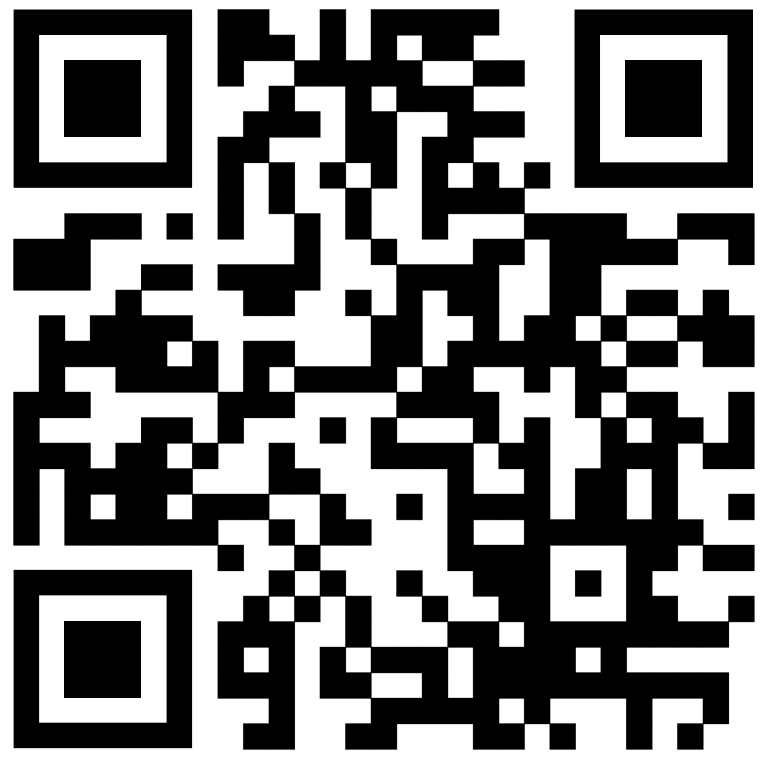 More InformationPlease call to speak to a researcher about questions, concerns or to register your interest.Kelsey Chapman, Research LeadPhone: 0424 868 998Email: dignityproject@griffith.edu.auYour Information Stays PrivateReferencesCommonwealth of Australia, Department of Social Services. (2021). Australia’s Disability Strategy 2021-2031. Disability Gateway linkQueensland Government. (2022). Queensland’s Disability Plan 2022-27. Queensland Disability Plan linkAustralian Bureau of Statistics. (2020). Disability, ageing and carers, Australia. Data download (Queensland). A.B.S. Disability, Ageing and Carers Data link Australian Institute of Health and Welfare. (2022). People with disability in Australia 2022. Australian Institute of Health and Welfare Report 2022 link Li, J., Brown, L., La, H.N., Miranti, R., & Vidyattama, Y. (2019). Inequalities in standards of living: Evidence for improved income support for people with disability. NATSEM, Institute for Governance and Policy Analysis, University of Canberra. Inequalities in standards linkDavidson, P., Saunders, P., Bradbury, B. and Wong, M. (2018), Poverty in Australia 2018. ACOSS and UNSW. Poverty in Australia Report 2018 link Australian Federation of Disability Organisations. (n.d.). Poverty and disability. Fast facts. Poverty and Disability Fast Facts link Griffith Inclusive Futures, Dignity Project (2020-22). Unpublished data from Dignity Project research projects. The Dignity Project linkQueenslanders with Disability Network. (2021). Submission to the National Disability Insurance Agency Home and Living Consultation. An Ordinary Life at Home. Q.D.N. An Ordinary Life at Home 2021 link Queenslanders with Disability Network. (2020). Submission-Consultation RIS: proposal to include minimum accessibility standards for housing in the National Construction Code. Q.D.N. Minimum Accessibility Standards for Housing Proposal 2020 link Australian Bureau of Statistics. (2022). Queensland Data by Region. A.B.S. Queensland Data by Region 2022 link 